公司基本資料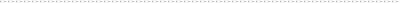 